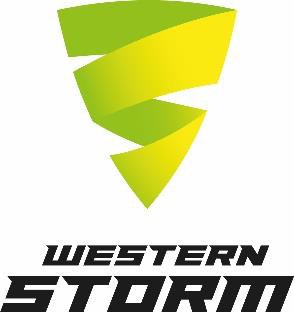 Applicant Self-Disclosure FormRoles which are exempt from the Rehabilitation of Offenders Act 1974 For completion by the person applying for the role. As the role you have applied for involves contact with children, you will be required to undergo the relevant vetting and barring checks. All information you provide will be treated as confidential and managed in accordance with relevant data protection legislation and guidance. You have a legal right to access information held about you.How we manage this information If you are selected for interview, you should complete this form and bring it with you to the interview in a separate, sealed envelope marked ‘Confidential’. We will only open the envelope and review the information as part of our vetting checks should you be selected for the role. If you are not selected for the role, we will securely dispose of the unopened envelope and contents. Name of candidate/person:Previous name(s):Please include date(s) each name was used (MM/YYYY)Address with postcode:Telephone/mobile number:Date of birth:Gender:Have you ever been known to any Children’s Services department or Police as being a risk or potential risk to children?Have you ever been known to any Children’s Services department or Police as being a risk or potential risk to children?Have you ever been known to any Children’s Services department or Police as being a risk or potential risk to children?YESNOIf yes, please provide further information:If yes, please provide further information:If yes, please provide further information:If yes, please provide further information:If yes, please provide further information:Have you been the subject of any investigation and/or sanction by any organisation or body due to concerns about your behaviour towards children?Have you been the subject of any investigation and/or sanction by any organisation or body due to concerns about your behaviour towards children?Have you been the subject of any investigation and/or sanction by any organisation or body due to concerns about your behaviour towards children?YESNOIf yes, please provide further information and include details of the outcome:If yes, please provide further information and include details of the outcome:If yes, please provide further information and include details of the outcome:If yes, please provide further information and include details of the outcome:If yes, please provide further information and include details of the outcome:Have you ever been the subject of disciplinary sanctions or been asked to leave employment or voluntary activity due to inappropriate behaviour towards children?Have you ever been the subject of disciplinary sanctions or been asked to leave employment or voluntary activity due to inappropriate behaviour towards children?Have you ever been the subject of disciplinary sanctions or been asked to leave employment or voluntary activity due to inappropriate behaviour towards children?YESNOIf yes, please provide further information:If yes, please provide further information:If yes, please provide further information:If yes, please provide further information:If yes, please provide further information:Do you have any unspent convictions or conditional cautions?Do you have any spent adult cautions (simple or conditional) or convictions that are not ‘protected’ as defined by either:the Rehabilitation of Offenders Act 1974 (Exceptions) Order 1975 as amended in England, Scotland and Walesor the Rehabilitation of Offenders (Northern Ireland) Order 1978 as amended in Northern Ireland?Do you have any unspent convictions or conditional cautions?Do you have any spent adult cautions (simple or conditional) or convictions that are not ‘protected’ as defined by either:the Rehabilitation of Offenders Act 1974 (Exceptions) Order 1975 as amended in England, Scotland and Walesor the Rehabilitation of Offenders (Northern Ireland) Order 1978 as amended in Northern Ireland?Do you have any unspent convictions or conditional cautions?Do you have any spent adult cautions (simple or conditional) or convictions that are not ‘protected’ as defined by either:the Rehabilitation of Offenders Act 1974 (Exceptions) Order 1975 as amended in England, Scotland and Walesor the Rehabilitation of Offenders (Northern Ireland) Order 1978 as amended in Northern Ireland?YESYESNONODo you have any overseas convictions?Do you have any overseas convictions?Do you have any overseas convictions?YES	NOYES	NOIf yes, please provide further information:If yes, please provide further information:If yes, please provide further information:If yes, please provide further information:If yes, please provide further information:Confirmation of declaration (tick box below)Confirmation of declaration (tick box below)Confirmation of declaration (tick box below)Confirmation of declaration (tick box below)Confirmation of declaration (tick box below)I agree that the information provided here may be processed in connection with recruitment purposes and I understand that an offer of employment may be withdrawn or disciplinary action may be taken if information is not disclosed by me and subsequently come to the organisation’s attention.I agree that the information provided here may be processed in connection with recruitment purposes and I understand that an offer of employment may be withdrawn or disciplinary action may be taken if information is not disclosed by me and subsequently come to the organisation’s attention.I agree that the information provided here may be processed in connection with recruitment purposes and I understand that an offer of employment may be withdrawn or disciplinary action may be taken if information is not disclosed by me and subsequently come to the organisation’s attention.I agree that the information provided here may be processed in connection with recruitment purposes and I understand that an offer of employment may be withdrawn or disciplinary action may be taken if information is not disclosed by me and subsequently come to the organisation’s attention.In accordance with the organisation’s procedures if required I agree to provide a valid criminal record certificate and consent to the organisation clarifying any information provided on the disclosure with the agencies providing it.In accordance with the organisation’s procedures if required I agree to provide a valid criminal record certificate and consent to the organisation clarifying any information provided on the disclosure with the agencies providing it.In accordance with the organisation’s procedures if required I agree to provide a valid criminal record certificate and consent to the organisation clarifying any information provided on the disclosure with the agencies providing it.In accordance with the organisation’s procedures if required I agree to provide a valid criminal record certificate and consent to the organisation clarifying any information provided on the disclosure with the agencies providing it.I agree to inform the organisation within 24 hours if I am subsequently investigated by any agency or organisation in relation to concerns about my behaviour towards children or young people.I agree to inform the organisation within 24 hours if I am subsequently investigated by any agency or organisation in relation to concerns about my behaviour towards children or young people.I agree to inform the organisation within 24 hours if I am subsequently investigated by any agency or organisation in relation to concerns about my behaviour towards children or young people.I agree to inform the organisation within 24 hours if I am subsequently investigated by any agency or organisation in relation to concerns about my behaviour towards children or young people.I understand that the information contained on this form, the results of the DBS check and information supplied by third parties may be supplied by the organisation to other persons or organisations in circumstances where this is considered necessary to safeguard children.I understand that the information contained on this form, the results of the DBS check and information supplied by third parties may be supplied by the organisation to other persons or organisations in circumstances where this is considered necessary to safeguard children.I understand that the information contained on this form, the results of the DBS check and information supplied by third parties may be supplied by the organisation to other persons or organisations in circumstances where this is considered necessary to safeguard children.I understand that the information contained on this form, the results of the DBS check and information supplied by third parties may be supplied by the organisation to other persons or organisations in circumstances where this is considered necessary to safeguard children.Signature of candidate:Signature of candidate:Print name:Print name:Date:Date: